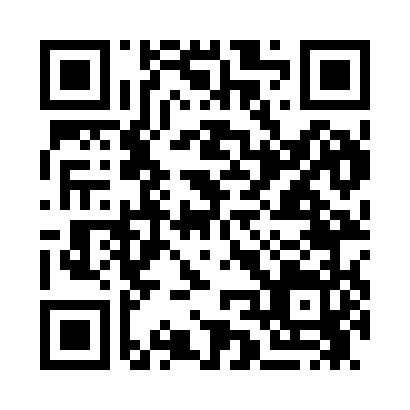 Ramadan times for Bahama, North Carolina, USAMon 11 Mar 2024 - Wed 10 Apr 2024High Latitude Method: Angle Based RulePrayer Calculation Method: Islamic Society of North AmericaAsar Calculation Method: ShafiPrayer times provided by https://www.salahtimes.comDateDayFajrSuhurSunriseDhuhrAsrIftarMaghribIsha11Mon6:216:217:311:254:467:207:208:3012Tue6:206:207:301:254:477:217:218:3113Wed6:186:187:281:254:477:227:228:3214Thu6:176:177:271:244:487:237:238:3315Fri6:156:157:261:244:487:237:238:3416Sat6:146:147:241:244:497:247:248:3517Sun6:126:127:231:244:497:257:258:3618Mon6:116:117:211:234:497:267:268:3719Tue6:096:097:201:234:507:277:278:3820Wed6:086:087:181:234:507:287:288:3921Thu6:066:067:171:224:507:297:298:3922Fri6:056:057:151:224:517:307:308:4023Sat6:036:037:141:224:517:307:308:4124Sun6:026:027:121:224:517:317:318:4225Mon6:006:007:111:214:527:327:328:4326Tue5:585:587:101:214:527:337:338:4427Wed5:575:577:081:214:527:347:348:4528Thu5:555:557:071:204:527:357:358:4629Fri5:545:547:051:204:537:357:358:4730Sat5:525:527:041:204:537:367:368:4831Sun5:515:517:021:194:537:377:378:491Mon5:495:497:011:194:537:387:388:502Tue5:485:486:591:194:547:397:398:513Wed5:465:466:581:194:547:407:408:524Thu5:445:446:571:184:547:417:418:535Fri5:435:436:551:184:547:417:418:546Sat5:415:416:541:184:547:427:428:557Sun5:405:406:521:174:557:437:438:568Mon5:385:386:511:174:557:447:448:579Tue5:375:376:501:174:557:457:458:5810Wed5:355:356:481:174:557:467:468:59